РЕШЕНИЕВ связи с необходимостью делегирования депутатов Городской Думы Петропавловск-Камчатского городского округа в состав Комиссии                                      по рассмотрению предложений о внесении изменений в схему размещения                          на территории Петропавловск-Камчатского городского круга рекламных конструкций на земельных участках независимо от форм собственности, а также      на зданиях или ином недвижимом имуществе, находящихся в собственности Камчатского края или муниципальной собственности, Городска Дума Петропавловск-Камчатского городского округаРЕШИЛА:делегировать в состав Комиссии по рассмотрению предложений о внесении изменений в схему размещения на территории Петропавловск-Камчатского городского округа рекламных конструкций на земельных участках независимо                    от форм собственности, а также на зданиях или ином недвижимом имуществе, находящихся в собственности Камчатского края или муниципальной собственности следующих депутатов Городской Думы Петропавловск-Камчатского городского округа: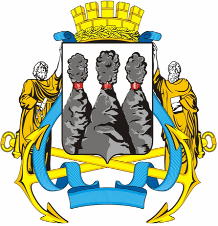 ГОРОДСКАЯ ДУМАПЕТРОПАВЛОВСК-КАМЧАТСКОГО ГОРОДСКОГО ОКРУГАот 26.02.2014 № 449-р13-я сессияг.Петропавловск-КамчатскийО делегировании депутатов Городской Думы Петропавловск-Камчатского городского округа в состав Комиссии                    по рассмотрению предложений о внесении изменений в схему размещения на территории Петропавловск-Камчатского городского округа рекламных конструкций на земельных участках независимо от форм собственности, а также на зданиях или ином недвижимом имуществе, находящихся                    в собственности Камчатского края или муниципальной собственностиКалашникова В.Ю.-депутата Городской Думы Петропавловск-Камчатского городского округа по единому муниципальному избирательному округу;Питерского А.А.- депутата Городской Думы Петропавловск-Камчатского городского округа по избирательному округу № 1.Глава Петропавловск-Камчатского городского округа, исполняющий полномочия председателя Городской ДумыК.Г. Слыщенко